MAHKAMAH AGUNG REPUBLIK INDONESIA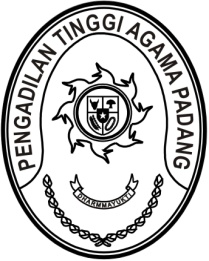 DIREKTORAT JENDERAL BADAN PERADILAN AGAMAPENGADILAN TINGGI AGAMA PADANGJalan By Pass KM 24, Batipuh Panjang, Koto TangahKota Padang, Sumatera Barat 25171 www.pta-padang.go.id, admin@pta-padang.go.idNomor	:            /DL1.10/II/2024	30 Januari 2024Sifat	: BiasaLampiran	: -Hal	: UndanganYth.Panitia Pelaksana Bimbingan Teknis Administrasi Perkara Secara ElektronikAssalamu’alaikum Wr. Wb.Sehubungan dengan pelaksanaan kegiatan Bimbingan Teknis Administrasi Perkara Secara Elektronik di lingkungan Pengadilan Tinggi Agama Padang pada tanggal 22 s.d 23 Februari 2024, maka kami mengundang Saudara untuk mengikuti rapat persiapan kegiatan dimaksud yang Insya Allah akan dilaksanakanpada hari, tanggal	: Rabu, 21 Februari 2024	waktu		: 14.30 WIB 	tempat		: Ruang Command Center	acara		: Rapat Persiapan Bimtek Administrasi PerkaraDemikian disampaikan dan terima kasih.							Wassalam,Ketua Panitia							Abdul JabarTembusan:Ketua Pengadilan Tinggi Agama Padang (sebagai laporan).